REŠI NALOGO:Prejšnje ure smo spoznali, da je količina električnega naboja odvisna od dveh količin in sicer:Jakosti električnega toke, ki ga merimo v Amperih (A)Časa ko teče tok po vezje                                                                                                                                                         Ovisnost teh količin smo napisali z enačbo:       e  = I x t    ( A.s), ali v A x h).                 __e_____                                                                                                                                        I      tIzračunaj, koliko časa bo svetila žarnica skozi katero teče tok  3A , če je priključena na akumulator, v katerem je  shranjenega  e = 60Ah električnega naboja.                               V zvezek prepiši nalogo in izračunaj, na mesto, kjer je zapisan rezultat                                                                                       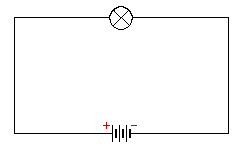                                                                        pa vpiši samo rezultat, ki si ga dobil pri računanju.Izračunaj koliko časa bo svetila Žarnica!, t =?REZULTAT =                 h   =                          s2. NalogaV prvem delu označi ali je telo porabnik ali izvir na drugi strani pa označi kateri učinek električnega toka je:Podobno nalogo reši v DZ na strani 105/naloga6Rešite še nalogo 3 in 4 na strani 104 v DZELEMENTPorabnik  P  / Izvir IELEMENTMagnetni učinek   MSvetlobni učinek    SToplotni učinek       TKemijski učinek       K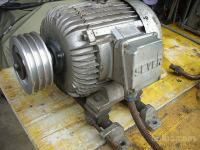 elektromotor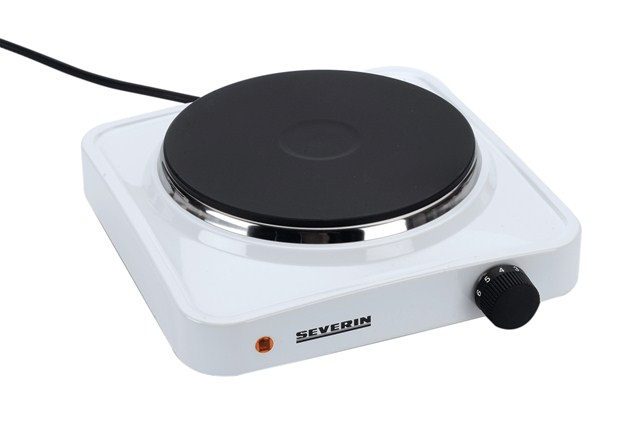 Grelnik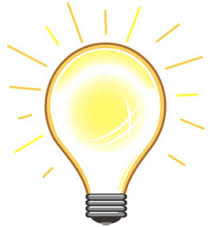 Žarnica